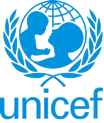 UNITED NATIONS CHILDREN’S FUND(GENERIC) JOB PROFILEI. Post InformationI. Post InformationJob Title:  Chief, WASHSupervisor Title/ Level:  Representative (D1/P5) or Deputy Representative (P5) Organizational Unit: ProgrammePost Location: Country OfficeJob Level: Level 4Job Profile No.:CCOG Code: 1B06eFunctional Code: WSHJob Classification Level: Level 4II. Organizational Context and Purpose for the jobThe fundamental mission of UNICEF is to promote the rights of every child, everywhere, in everything the Organization does — in programmes, in advocacy and in operations. The equity strategy, emphasizing the most disadvantaged and excluded children and families, translates this commitment to children’s rights into action. For UNICEF, equity means that all children have an opportunity to survive, develop and reach their full potential, without discrimination, bias or favoritism. To the degree that any child has an unequal chance in life — in its social, political, economic, civic and cultural dimensions — her or his rights are violated. There is growing evidence that investing in the health, education and protection of a society’s most disadvantaged citizens — addressing inequity — not only will give more children the opportunity to fulfill their potential but also will lead to sustained growth and stability of countries. This is why the focus on equity is so vital. It accelerates progress towards realizing the human rights of all children, which is the universal mandate of UNICEF, as outlined by the Convention on the Rights of the Child, while also supporting the equitable development of nations.Job organizational context: The Chief WASH GJP is to be used in a Country Office (CO) where the Representative is at the D1 or P5 level and WASH is an outcome result (or several output results in other outcome results) in the Country Programme (or CCPD). Purpose of the job: The Chief WASH reports to the Representative or Deputy Representative for general guidance and direction. The Chief is responsible for managing and supervising all stages of the WASH programme from strategic planning and formulation to the delivery of the WASH outcome and output results.  The Chief is also responsible for leading and managing the CO WASH team.  The Chief WASH is accountable for ensuring that the WASH outcome and output results are achieved according to plans, allocations, results based-management approaches and methodology, UNICEF’s Strategic Plan, standards of performance and accountability framework.III. Key function, accountabilities and related duties/tasks Summary of key functions/accountabilities: Managerial leadershipProgramme development and planningProgramme management, monitoring and delivery of resultsAdvisory services and technical support Advocacy, networking and partnership buildingHumanitarian WASH preparedness and responseInnovation, knowledge management and capacity buildingManagerial leadership Establish the annual work plan, determining priorities and performance measurements. Monitor workplan implementation, to ensure that WASH output results are achieved to schedule and performance standards.  Report critical issues to the Deputy Representative and Representative for timely action.Establish the annual workplan outputs, activities and developmental priorities of the WASH section staff.  Provide timely guidance to enable the WASH section staff to perform their duties responsibly and efficiently.Manage the WASH team building and motivation.  Signal potential conflicts and take preventive action, in coordination with Human Resources staff.  Programme development and planningPrepare the WASH inputs for the situation analysis.  Provide comprehensive and current data to inform WASH policy and programme development, planning, management and implementation. Keep abreast of global, regional and national WASH sector developments, for maximum efficiency and effectiveness in WASH programme design, management and implementation.Work collaboratively with colleagues and partners to discuss national WASH priorities, resources, strategies and methodologies to ensure the most strategic use of the collective resources of external support agencies.Lead the development of the WASH outcome and output results of the country programme (or CCPD), along with related background, strategic analysis and delivery strategies, ensuring alignment with UNICEF’s Strategic Plan, UNICEF’s global WASH strategy and the country programme as well as government plans and priorities, and the role of other WASH external support agencies.  Lead the development of output-related indicators, baselines, targets and means of verification.  Lead the development of the WASH content of the CPAP.  Develop and manage a fund raising strategy for WASH, aligned with the WASH output results in the country programme, and lead interactions with senior staff of donor agencies.Programme management, monitoring and delivery of resultsPrepare documentation for programme reviews and analytical statements on progress and constraints of WASH outcome and output results.Provide technical and operational support throughout all stages of programming processes for the achievement of the WASH output results.  Ensure effective collaboration with other UNICEF sectors, where needed.With other external support agencies, analyze national government WASH sector programmes and projects, with a focus on WASH outcomes (behaviors), using bottleneck analysis tools available in the sector (WASH-BAT, CSOs, SDAs).  Manage monitoring and evaluation of the WASH programme and its components, programme reviews and annual sectoral reviews with government and other partners and prepare reports for CO management and WASH sector coordination bodies.Monitor, report and certify the use of sectoral programme resources (financial, administrative and other assets), verify compliance with approved allocations, organizational rules, regulations/procedures and donor commitments, standards of accountability and integrity. Ensure timely donor reporting, negotiate any changes required to agreements with donors in a timely manner.  Ensure systems are in place for HACT compliance.  Advisory services and technical support Participate in strategic discussions to influence national WASH policies and strategies, including the reduction of inequalities, contributing to global sector learning. Advise senior officials in government, NGOs, UN agencies and WASH sector donors on WASH policies, strategies and best practices.Lead the preparation of policy papers, briefing notes and other strategic materials for use by management, donors, UNICEF regional offices and headquarters.Coordinate the use of technical experts from the Regional Office and HQ, as and where appropriate in the WASH programme, through remote support and on-site visits.  Advocacy, networking and partnership buildingBuild and strengthen strategic partnerships with government counterparts, UN agencies, donor agencies, WASH institutions, NGOs, research institutes and the private sector to stimulate coordination and collaboration. Oversee the analysis of national budgets for WASH, cost analysis and value-for-money studies, to advocate for improvements in sector efficiency.  Produce materials for WASH programme advocacy to promote awareness, establish partnerships and support fund-raising.Represent UNICEF in inter-agency discussions, ensuring that UNICEF’s position, interests and priorities are fully considered and integrated in planning and agenda setting.Interact with global and regional initiatives and partnerships for WASH.  Humanitarian WASH preparedness and responseEnsure the annual preparation/revision of UNICEF’s preparedness for WASH in emergencies.  Ensure the coordination arrangements for humanitarian WASH are in place, for instant robust coordination in case of an emergency.  Ensure that all UNICEF WASH staff are familiar with UNICEF’s procedures for responding in an emergency.In case of an emergency, ensure that UNICEF meets its commitments for WASH in the response and early recovery.  Support government to strengthen WASH emergency preparedness.  Innovation, knowledge management and capacity buildingOrganize and lead the development, implementation, monitoring and documentation of WASH action research and innovation (technical or systems), ensuring rigorous monitoring and wide sharing of results.Determine priorities for learning/knowledge products, covering innovative approaches and good practices, to support overall WASH sector development.Systematically plan, support and monitor the professional development of UNICEF WASH staff, to ensure our sector capacity remains up-to-date with latest developments.Organize the systematic assessment of WASH sector capacity gap analysis, in collaboration with government and other stakeholders, and support the design of initiatives to strengthen capacities systematically.IV. Impact of Results The Chief of WASH will provide the leadership needed to enable the Country Office to achieve the WASH-related output results of the country programme.  This, in turn, will contribute to the achievement of the outcome results of the Country Programme Document.  When done effectively, the achievement of the outcome results will improve child survival, growth and development and reduce inequalities in the country.  V. UNICEF values and competency Required (based on the updated Framework)i) Core Values Care RespectIntegrityTrustAccountabilitySustainabilityii) Core Competencies (For Staff with Supervisory Responsibilities) *Nurtures, Leads and Manages People (2)Demonstrates Self Awareness and Ethical Awareness (2)Works Collaboratively with others (2)Builds and Maintains Partnerships (2)Innovates and Embraces Change (2)Thinks and Acts Strategically (2)Drive to achieve impactful results (2)Manages ambiguity and complexity (2)orCore Competencies (For Staff without Supervisory Responsibilities) *Demonstrates Self Awareness and Ethical Awareness (1)Works Collaboratively with others (1)Builds and Maintains Partnerships (1)Innovates and Embraces Change (1)Thinks and Acts Strategically (1)Drive to achieve impactful results (1)Manages ambiguity and complexity (1)*The 7 core competencies are applicable to all employees. However, the competency Nurtures, Leads and Managers people is only applicable to staff who supervise others.VI. Recruitment QualificationsVI. Recruitment QualificationsEducation:An advanced university degree in one of the following fields is required: public health, social sciences, behavior change communication, sanitary engineering or another relevant technical field.Additional relevant post-graduate courses that complement/supplement the main degree are required.Experience:DEVELOPMENTAL:  a minimum of eight years of professional experience in WASH-related programmes for developing countries is required.One year of deployment in a developing country is required. Proven ability to effectively lead a team to deliver results is required. HUMANITARIAN:  At least one year of work in humanitarian situations, including one three-month mission deployment (with UN-Govt-INGO) is required. Language Requirements:Fluency in English is required. Knowledge of another official UN language (Arabic, Chinese, French, Russian or Spanish) or a local language is an asset.VII. Technical requirementsVII. Technical requirementsRural water supply for low- and middle-income countries - including water safety, sustainabilityRural sanitation for low- and middle-income countries, incl sustainability; applying CATS principlesUrban sanitation for low- and middle-income countries, incl sustainabilityHandwashing with soapWASH-in-Schools and Health CentresMenstrual hygiene managementNational government WASH policies, plans and strategiesAnalysis of national budgets and expenditure for basic WASH, and related advocacyBasic to expert knowledge of all componentsHumanitarian WASH - preparednessHumanitarian WASH - response and recoveryIn-depth knowledge of both componentsHumanitarian WASH – coordination of the responseIn-depth knowledge of concept and UNICEF roleProgramme/project managementCapacity developmentKnowledge managementMonitoring and evaluationExpert knowledge of two components and basic knowledge of the other two componentsHuman rights and WASHGender equality and WASHIn-depth knowledge